Утверждено распоряжением Контрольно-счетной палаты г. Владикавказ от 30.03.2020 № 63-рЗаключение № 24  от 30.03.2020 г.на проект постановления АМС г. Владикавказа «Об утверждении муниципальной целевой программы «Социальная поддержка нуждающегося населения г.Владикавказа» на 2022 год»1. Основание для проведения экспертно-аналитического мероприятия: пункт 2.9 Плана работы Контрольно-счетной палаты г. Владикавказ на 2020 год, распоряжение Контрольно-счетной палаты г. Владикавказ от 23.03.2020 № 59-р «О проведении экспертно-аналитического мероприятия «Экспертиза проекта постановления АМС г. Владикавказа «Об утверждении муниципальной целевой программы «Социальная поддержка нуждающегося населения г. Владикавказа» на 2022 год».2. Предмет экспертно-аналитического мероприятия: экспертиза проекта постановления АМС г. Владикавказа «Об утверждении муниципальной целевой программы «Социальная поддержка нуждающегося населения г. Владикавказа» на 2022 год».3. Цель экспертно-аналитического мероприятия: оценка соответствия проекта постановления АМС г. Владикавказа  «Об утверждении муниципальной целевой программы «Социальная поддержка нуждающегося населения г. Владикавказа» на 2022 год» требованиям федеральных законов, иных нормативных актов Российской Федерации, законов и нормативных актов Республики Северная Осетия-Алания, муниципальных правовых актов муниципального образования город Владикавказ (Дзауджикау).4. Перечень нормативных правовых актов, использованных и проанализированных в процессе проведения экспертно-аналитического мероприятия:Бюджетный кодекс РФ, Федеральный закон от 06.10.2003 № 131-ФЗ «Об общих принципах организации местного самоуправления в Российской Федерации», Федеральный закон от 25.12.2008 № 273-ФЗ «О противодействии коррупции», Федеральный закон от 17.07.2009 № 172-ФЗ «Об антикоррупционной экспертизе нормативных правовых актов и проектов нормативных правовых актов», Закон Республики Северная Осетия-Алания от 15.06.2009 № 16-РЗ «О противодействии коррупции в Республике Северная Осетия-Алания», Закон Республики Северная Осетия-Алания от 25.04.2006 № 24-РЗ «О местном самоуправлении в Республике Северная Осетия-Алания», Положение о мерах по противодействию коррупции в муниципальном образовании г. Владикавказ (Дзауджикау), утвержденное решением Собрания представителей г. Владикавказ от 03.07.2012 № 35/36, Устав муниципального образования г. Владикавказ (Дзауджикау), Порядок разработки и мониторинга исполнения муниципальных программ и ведомственных целевых программ г. Владикавказа, утвержденный постановлением АМС г. Владикавказа от 23.05.2016 № 721, решение Собрания представителей г. Владикавказ от 27.12.2019 № 6/53 «О бюджете муниципального образования г. Владикавказ на 2020 год и на плановый период 2021 и 2022 годов».5. Сроки проведения экспертно-аналитического мероприятия с 23.03.2020 по 01.04.2020.6. Результаты экспертно-аналитического мероприятия: Проект муниципальной программы «Об утверждении муниципальной целевой программы «Социальная поддержка нуждающегося населения г. Владикавказа» на 2022 год» направлен на экспертизу в Контрольно-счетную палату г. Владикавказ Финансовым управлением АМС г. Владикавказа 23.03.2020 (исх. № 12/53).В ходе экспертно-аналитического мероприятия было установлено, что проект муниципальной целевой программы «Социальная поддержка нуждающегося населения г. Владикавказа» на 2022 год» был вынесен на общественное обсуждение в соответствии с постановлением АМС г. Владикавказа от 25.07.2016 № 1074 «Об утверждении Порядка проведения общественного обсуждения проектов документов стратегического планирования городского округа г. Владикавказ», что подтверждается протоколом от 23.03.2020 о результатах проведения общественного обсуждения проекта муниципальной целевой программы «Социальная поддержка нуждающегося населения г. Владикавказа» на 2022 год».Основной задачей программы является оказание комплексной, единовременной адресной материальной помощи гражданам города Владикавказ, оказавшимся в трудной жизненной ситуации, малообеспеченным, многодетным, опекунским семьям, семьям с детьми инвалидами, другим слабозащищенным категориям граждан, что позволит снизить социальную напряженность малообеспеченных слоев населения муниципального образования г. Владикавказ.Финансирование муниципальной целевой программы «Социальная поддержка нуждающегося населения г. Владикавказа» на 2022 год» осуществляется за счет средств бюджета муниципального образования г. Владикавказ. Общий объем финансирования в 2022 году составляет 1 500,0 тыс. рублей.7. Выводы:В соответствии с Порядком разработки и мониторинга исполнения муниципальных программ и ведомственных целевых программ г. Владикавказа, утвержденным постановлением АМС г. Владикавказа от 23.05.2016 № 721, муниципальные программы и ведомственные целевые программы, предлагаемые к финансированию начиная с очередного финансового года, подлежат утверждению постановлением администрации г. Владикавказа не позднее одного месяца до дня внесения проекта решения Собрания представителей г. Владикавказа о местном бюджете на очередной финансовый год и плановый период.Проект постановления АМС г. Владикавказа «Об утверждении муниципальной целевой программы «Социальная поддержка нуждающегося населения г. Владикавказа» на 2022 год» соответствует требованиям федеральных законов, иных нормативных актов Российской Федерации, законов и нормативных актов Республики Северная Осетия-Алания, муниципальных правовых актов муниципального образования город Владикавказ (Дзауджикау).Каких-либо коррупциогенных факторов в рассматриваемом проекте не выявлено.Таким образом, Контрольно-счетная палата г. Владикавказ считает, что проект постановления АМС г. Владикавказа «Об утверждении муниципальной целевой программы «Социальная поддержка нуждающегося населения г. Владикавказа» на 2022 год» может быть рекомендован к утверждению.Аудитор                                                                                                                                                А.Икаев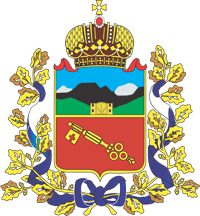 Республика Северная Осетия-АланияКОНТРОЛЬНО-СЧЕТНАЯ ПАЛАТА МУНИЦИПАЛЬНОГО ОБРАЗОВАНИЯ ГОРОД ВЛАДИКАВКАЗ(ДЗАУДЖИКАУ)Республика Северная Осетия-АланияКОНТРОЛЬНО-СЧЕТНАЯ ПАЛАТА МУНИЦИПАЛЬНОГО ОБРАЗОВАНИЯ ГОРОД ВЛАДИКАВКАЗ(ДЗАУДЖИКАУ)Республика Северная Осетия-АланияКОНТРОЛЬНО-СЧЕТНАЯ ПАЛАТА МУНИЦИПАЛЬНОГО ОБРАЗОВАНИЯ ГОРОД ВЛАДИКАВКАЗ(ДЗАУДЖИКАУ)